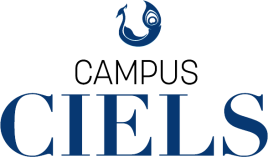 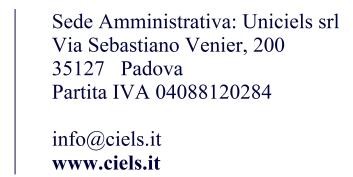 MODULO DI ISCRIZIONE SINGOLI INSEGNAMENTI A.A. 2022/2023Sede di PADOVACHIEDEdi essere iscritto/a ai seguenti SINGOLI INSEGNAMENTI E/O MODULI LINGUISTICI:Chiede altresì di essere ammesso alla frequenza dello stesso, l’accesso alla piattaforma e-learning predisposta per il download dei materiali inerenti al corso e di poter sostenere i relativi esami, previo controllo della regolarità della posizione amministrativa.DICHIARAdi essere in possesso di un diploma di scuola secondaria di secondo grado;di non essere uno studente in regime di interruzione studi;di non essere uno studente in regime di sospensione degli studi anche presso altro ateneo;di aver effettuato il versamento relativo alla Quota di Iscrizione;di aver preso visione e di accettare i costi e le condizioni del corso come riportato nell’apposito spazio del presente modulo;di essere informato della facoltà di rinunciare al corso dandone comunicazione scritta con l’appositomodulo ed è altresì informato che tale rinuncia non comporta alcun rimborso degli importi versati;di aver preso visione dei programmi didattici, della struttura del corso, dell’impegno di studio necessario;di aver preso visione del Codice Etico pubblicato all’interno del sito internet www.ciels.it e di accettarne tutti i punti contenuti;di aver preso visione del regolamento disciplinare e di accettarne tutti i punti contenuti;che le generalità fornite con il presente modulo e la documentazione allegata come da richiesta sono autentiche.Pertanto allega:Copia dell’avvenuto versamento relativo alla Quota di Iscrizione;Fotocopia (fronte-retro) della carta d’identità in corso di validità;Marca da bollo di € 16,00.PROSPETTO CONTRIBUTIIl costo relativo ad 1 CFU è stabilito in € 60,00.Estremi Bancari:L’importo può essere composto in 1 (una) unica soluzione o, secondo eventuali accordi da stipulare con la segreteria amministrativa, in più rate.Nel caso si intenda frequentare moduli o parziali di corso, si prega di contattare la Segreteria Didattica per il calcolo ridotto del numero di crediti acquisibili.L’accesso alle prove di esame e il ritiro del documento attestante il superamento delle prove avviene solo se regolarizzata la propria posizione amministrativa.Presentazione della domanda:Il presente modulo di iscrizione ai Singoli Insegnamenti Accademici e/o Moduli Linguistici, compilato in tutte le sue parti e firmato, dovrà pervenire in originale alla Segreteria Generale della SSML-CIELS, attraverso posta raccomandata A/R o consegnato a mano al seguente indirizzo:SEGRETERIA GENERALEScuola Superiore per Mediatori Linguistici - CIELS Via Venier, 200 - 35127 Padova (PD)ISCRIZIONE SINGOLI INSEGNAMENTI A.A. 2022/2023Autorizzo ai sensi del D.lgs. 196 del 30/06/2003 "Codice in materia di protezione dei dati personali” e del GDPR 679/2016 “Regolamento Generale UE sulla Protezione Dati”, per quanto di necessità della SSML-CIELS al trattamento dei propri dati personali per le finalità del presente modulo.Autorizzo la SSML-CIELS al trattamento dei dati per invio di materiale informativo per finalità connesse allo svolgimento delle attività istituzionali.Luogo e data  	Firma dello Studente 	Cognome:Nome:Luogo di nascita:Provincia:Data di nascita:Cittadinanza:Codice Fiscale:Indirizzo di Residenza:Comune di Residenza:Provincia:C.A.P.:Cellulare:Telefono:E-mail:INSEGNAMENTI/MODULI LINGUISTICISSDCFUDescrizioneImportoINSEGNAMENTO ACCADEMICO6 CFU€ 360,00IVA esenteINSEGNAMENTO ACCADEMICO9 CFU€ 540,00IVA esenteINSEGNAMENTO ACCADEMICO12 CFU€ 720,00IVA esenteINSEGNAMENTO ACCADEMICO15 CFU€ 900,00IVA esente